VOS  UJEP Ústí nad Labempořádá  každoroční zájezd do Drážďandne 15.12.2016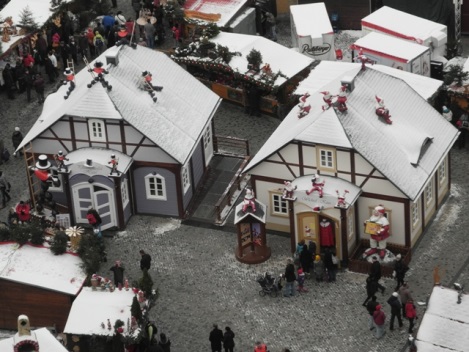 582. vánoční trh »Striezelmarkt« na náměstí AltmarktOdjezd : od Pedagogické fakulty ( ul. České mládeže 8) ve 11:00 hod.  Sraz účastníků v 10:50hod.Každý člen ZO VOS UJEP může na zájezd přihlásit jednoho rodinného příslušníka.Drážďany  : volný program,  sraz k odjezdu v 18:00hodPříjezd : okolo 20hodZájemci budou zapisováni do seznamu podle pořadí,                                                ve kterém se přihlásí do 9.12.2016, případně do naplnění kapacity autobusu paní  Lenkou  Francovou, CI  MFC kancelář 1.17. E-mail:lenka.francova@ujep.cz anebo telefonicky 475286243Prosím nahlásit celé jméno i rodinného příslušníka.